Grupa A  Fizyka VII 7.12.2020r.                             Podsumowanie z działu: MAGNETYZMUzupełnij zdanie. Wybierz poprawną odpowiedź spośród podanych.Magnesy przedstawione na rysunku A/ B / C.odpychają się	B. przyciągają się	C. nie oddziałują na siebie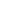 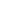 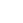 Oceń prawdziwość wypowiedzi. Wybierz P, jeśli zdanie jest prawdziwe, lub F – jeśli jest fałszywe. Wstaw obok każdego zdania znak × w odpowiedniej rubryce.Wybierz zbiór zawierający wyłącznie ferromagnetyki.glin, żelazo, złotożelazo, nikiel, kobaltcyna, miedź, cynkkobalt, nikiel, miedźDokończ zdanie. Wybierz poprawną odpowiedź spośród podanych.Silnik elektryczny zamieniaenergię elektryczną na energię jądrową.energię chemiczną na energię elektryczną.energię mechaniczną na energię elektryczną.energię elektryczną na energię mechaniczną.Uzupełnij zdania. Wybierz właściwą odpowiedź spośród podanych.Ziemia wykazuje właściwości A/ B.Południowy biegun geograficzny Ziemi znajduje się w pobliżu C/ D Ziemi.Biegun N kompasu wskazuje E/ F Ziemi.magnetyczne	B. elektrostatyczne	C. bieguna magnetycznego S	D. bieguna magnetycznego NE. południowy biegun geograficzny	F. północny biegun geograficznyGrupa ADokończ zdanie. Wybierz poprawną odpowiedź spośród podanych.Przedstawione na rysunku przewodniki, przez które płynie prąd elektryczny,odpychają się.	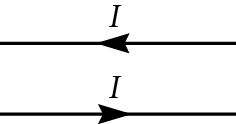 przyciągają się.	nie oddziałują na siebie wzajemnie.na przemian przyciągają się i odpychają, niezależnie od kierunku przepływu prądu elektrycznego.Dokończ zdanie. Wybierz poprawną odpowiedź spośród podanych.Wiszący pierścień miedziany został przyciągnięty przez magnes, a to oznacza, żemiedź jest ferromagnetykiem.pierścień także jest magnesem.przez pierścień płynie prąd elektryczny.przez pierścień nie płynie prąd elektryczny.Oceń prawdziwość wypowiedzi. Wybierz TAK, jeśli zdanie jest prawdziwe, lub NIE – jeśli jest fałszywe. Wstaw obok każdego zdania znak × w odpowiedniej rubryce.Dokończ zdanie. Wybierz poprawną odpowiedź spośród podanych.Właściwości magnetyczne elektromagnesu nie ulegną zmianie, gdyzmieni się rodzaj jego rdzenia.zmieni się jego położenie.zmieni się natężenie płynącego przez niego prądu.zwiększy się liczba zwojów.Uzupełnij zdania. Wybierz poprawne odpowiedzi spośród podanych.Na przewodnik z prądem elektrycznym działa siła pochodząca od A/ B/ C, zwana siłą magnetyczną lub siłą D/ E/ F.Wartość siły magnetycznej zależy od G/ H / I.11 Uzupełnij zdanie. Wybierz odpowiedź (1 lub 2 ) i jej uzasadnienie (A lub B).Grupa ADokończ zdanie. Wybierz poprawną odpowiedź spośród podanych.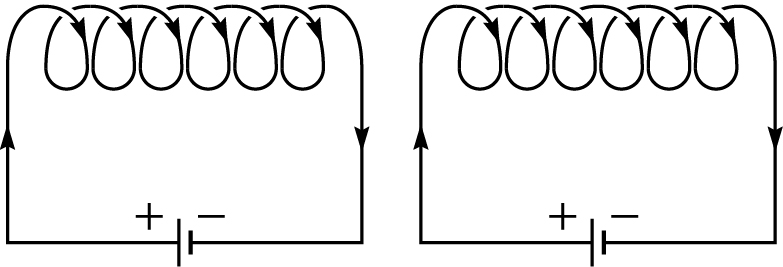 Przedstawione na rysunku zwojnicedrgają.odpychają się.przyciągają się.nie oddziałują na siebie wzajemnie.Oznacz bieguny źródła energii elektrycznej na schemacie.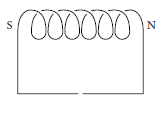 Oznacz bieguny magnetyczne zwojnicy przedstawionej na schemacie.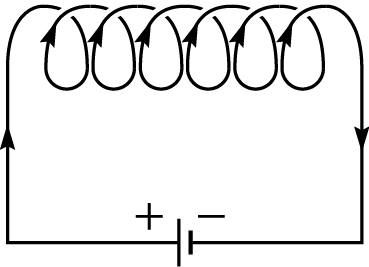 Wskaż rysunek przedstawiający sytuację, w której magnes i zwojnica wzajemnie się przyciągają.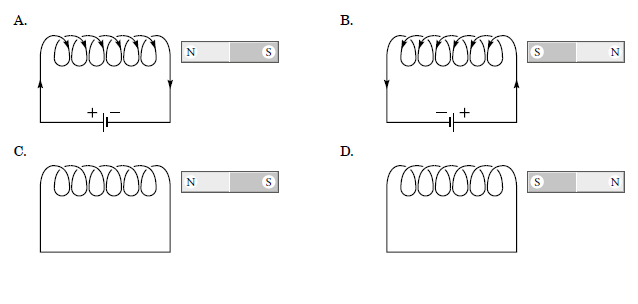 PF1. Ferromagnetyk jest zbudowany z domen magnetycznych.2. Każdy magnes ma dwa bieguny.3. W namagnesowanym ferromagnetyku domeny są rozłożone chaotycznie.4. Każdy ferromagnetyk można namagnesować.TAKNIE1. Każda zwojnica podłączona do źródła energii elektrycznej jest elektromagnesem.2. Zwojnica z rdzeniem ze stali miękkiej jest elektromagnesem.3. Elektromagnes podłączony do źródła  energii  elektrycznej  przyciągnie  łyżeczkę  wykonaną z  aluminium.A. barometruB. źródła prąduC. elektromagnesuD. grawitacyjnąE. elektrodynamicznąF. wyporuG. długości przewodnikaH. ciężaru przewodnikaI. ciśnieniaIgła magnetyczna umieszczonaw pobliżu przewodnika z prądemelektrycznym1. wychyla się,ponieważ przewod- nik tenA. wykazuje właściwości magnetyczne.Igła magnetyczna umieszczonaw pobliżu przewodnika z prądemelektrycznym2. nie wychyla się,ponieważ przewod- nik tenB. nie wykazuje właściwości magnetycz- nych.